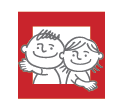 2024年度　CBGMこども財団　助成金申請書申請日：2024年　月　　日団体の活動目的・活動内容の概要団体の連絡先助成金を使って行う事業・活動の内容を、どこで、いつ、誰を対象に何を行うのか、期待できる効果が明確にわかるよう、ご記入してください活動費（費目 内訳 金額）は、現時点（計画中）のものをご記入ください。見積もりなどは必要ありません（必要に応じて枠を広げる、行を追加するなどしてご記入ください）＜活動費の概要＞＜その他＞申請書にご記入頂いた内容は、当財団選考委員会による選考及び当財団から申請者への連絡以外には使用しません。助成が採択された際には「活動名」「助成金額」「団体名」「代表者名・役職名」を公表します。予めご了承ください。ふりがな設立（西暦）団体名設立年ふりがな㊞役職代表者名㊞役職住所住所〒　　　　－〒　　　　－〒　　　　－〒　　　　－〒　　　　－〒　　　　－〒　　　　－住所住所TELTEL（　　　　）（　　　　）（　　　　）（　　　　）（　　　　）（　　　　）（　　　　）E-mailE-mail@ホームページURLホームページURLホームページURLふりがな役職担当者名役職申請助成金額　０００００円・助成金は10万単位になります。・上限200万円まで助成申請事業・活動の内容費目内訳金額